Town of Irvington Zoning Administrator Report 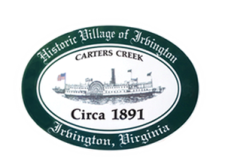 Prepared for Planning Commission & Town Council  	Prepared For: December PC & TC Meetings         	Staff Contact: Justin Nelson, Zoning AdministratorZoning Permits: #2022-21 new deck on Cedardale LaneMiscellaneous:new signage application for the gas station; site visit to view renovations at Crockett’s Landing; site visit to newly renovated house on Steamboat LaneNew CUP application for yoga/pilates studio for 301 SteamboatSTR Report: 22 were grandfathered, 1 sold thus removed from the list, leaving 21; we now have 10 applications in, two for January’s meetings.ZA will be out of the office from January 13th through February 3rd.